AGENDA DE ACTIVIDADES DEL MES DE SEPTIEMBRE DEL AÑO 2016 DIF MUNICIPALDOMINGO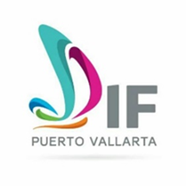 LUNESMARTESMIERCOLESJUEVESVIERNESSABADO01Conferencia El arte de AMAR y EDUCAR: Herramientas para la Vida Familiar y Conyugal.02Reunión de Trabajo Lic. Raúl Alonso Bravo Amaral, Director de COMUDIS (Consejo Municipal para Personas con Discapacidad)0304Acompañar Ing. Arturo Dávalos Peña, Presidente Municipal, Caminata "PONTE LA VENDA" concientizar y sensibilizar a la población en torno a las personas con discapacidad.05Reunión de Trabajo Lic. Claudia Matías Prisciliano, Titular de la Jefatura de Prevención del Delito.0607Despedida a 60 personas que se beneficiaron con las gestiones realizadas a  través del Programa de Atención Integral para Personas con Discapacidad (P.A.I.D.) quienes viajaron al Estado de Nayarit para recibir sus aparatos auditivos.  Reunión de Trabajo con Directivos del Sistema DIF Municipal08Desayuno con Causa Voluntariado Damas del Sector NavalAcompañar Mtra. Rosa Alicia Ruelas Palomera, Presidenta del Sistema DIF Municipal, en su Primer Informe de Actividades09Con la presencia del C. Gobernador del Estado de Jalisco y su esposa, se realizó la entrega de 299 apoyos escolares y de capacitación a  niños, niñas y adolescentes de los diferentes programas.Acompañar al C. Presidente Municipal, Ing. Arturo Dávalos Peña, en su Primer Informe de Gobierno Administración 2015 - 2018.1011Acompañar C. Martha Nayeli Ponce Macedo, Presidenta del Sistema DIF Municipal, en su Primer Informe de Actividades1213Acompañar Ing. Arturo Dávalos Peña, Presidente Municipal, Ceremonia Cívica e Izamiento Bandera Toda Asta 169 Aniversario de la Gesta Heroica de los Niños Héroes de ChapultepecEn conjunto Representantes Fundación "AHORA ES TIEMPO DE DAR" se entregaron mochilas y artículos escolares a menores de escasos recursos de la localidad.14Acompañar Ing. Arturo Dávalos Peña, Presidente Municipal, al Desfile Conmemorativo "DIA NACIONAL DEL CHARRO".15Acto Protocolario Inauguración del Evento Cultural "CelebraTec a la Vida" y Feria de la Salud. Marco Campaña Prevención del Suicidio en coordinación CISAME.Acompañar Ing. Arturo Dávalos Peña, Presidente Municipal, Actividades conmemorativas al GRITO DE INDEPENDENCIA16Acompañar Ing. Arturo Dávalos Peña, Presidente Municipal, mandos de la 8va. Zona Naval y 41º Militar en el municipio, al tradicional Desfile Cívico Militar con motivo del 206 Aniversario de la Independencia de México y Centenario de la Creación de la Industria Militar171819En coordinación con la Región Sanitaria No. VIII se realizó la Ceremonia de Inauguración de la Semana Nacional de Salud del Adolescente con actividades culturales, preventivas y de promoción por la salud. "SER ADOLESCENTE ES BUENO, PERO ADOLESCENTE Y SANO MEJOR"En conmemoración del Día Nacional de Protección Civil y como parte de las actividades en todas las dependencias gubernamentales, se realizaron acciones de prevención  MACRO-SIMULACRO HIPÓTESIS SISMO 7.520Desayuno con Causa Voluntariado DIF MunicipalCon la presencia de la Lic. Laura Vargas Carrillo, Titular del Sistema Nacional para el Desarrollo Integral de la Familia; Mtra. Lorena Jassibe Arriaga de Sandoval, Presidenta Sistema DIF Jalisco; Ing. Arturo Dávalos Peña, Presidente Municipal, entre otras autoridades de los DIF Municipales del Estado de Jalisco, se realizó la Inauguración del Primer Encuentro Internacional de Adopciones.21Con la presencia de la Lic. Laura Vargas Carrillo, Titular del Sistema Nacional para el Desarrollo Integral de la Familia y Mtra. Lorena Jassibe Arriaga de Sandoval, Presidenta Sistema DIF Jalisco se realizó la "ENTREGA DE SILLAS DE RUEDAS" a las personas con discapacidad de la Región 092223Reunión de Trabajo con las Presidentas y Directoras que conforman la Región 09 Costa Norte24252627Acompañar C. Presidente Municipal, Ing. Arturo Dávalos Peña, Ceremonia Cívica e Izar Bandera Media Asta Aniversario Consumación Independencia de México  (1810).2829En compañía de autoridades municipales u estatales del Sector Salud, se realizó la Inauguración Nacional por un Corazón Saludable 2016 organizada por la Región Sanitaria No. VIII30